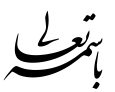 صورتجلسه تخلف یا تقلب در آزمون مجازیالف- مشخصات دانشجوی متخلف یا متقلبصورتجلسه تخلف یا تقلب در آزمون مجازیالف- مشخصات دانشجوی متخلف یا متقلبصورتجلسه تخلف یا تقلب در آزمون مجازیالف- مشخصات دانشجوی متخلف یا متقلبصورتجلسه تخلف یا تقلب در آزمون مجازیالف- مشخصات دانشجوی متخلف یا متقلبصورتجلسه تخلف یا تقلب در آزمون مجازیالف- مشخصات دانشجوی متخلف یا متقلبصورتجلسه تخلف یا تقلب در آزمون مجازیالف- مشخصات دانشجوی متخلف یا متقلبصورتجلسه تخلف یا تقلب در آزمون مجازیالف- مشخصات دانشجوی متخلف یا متقلبصورتجلسه تخلف یا تقلب در آزمون مجازیالف- مشخصات دانشجوی متخلف یا متقلبنام و نام خانوادگیشماره دانشجوییرشته تحصیلیمقطع تحصیلینام درسنظری / عملیمحل برگزاری آزمونساعت تخلفتاریخ تخلفشماره همراه1- مصادیق تخلف یا تقلب: انتشار یا ارسال سوالات یا پاسخنامه آزمون به دیگری در فضای مجازی کپی برداری و استفاده از سوالات یا پاسخنامه در گروه ها و صفحات اجتماعی استفاده چند نفر از یک آدرس مشابه خرید و فروش پاسخ ها قطع عمدی آزمون های آنلاین  استفاده از عبارت و جملات دانلود شده از اینترنت  ورود همزمان دانشجو از دو دستگاه  سایر  1- مصادیق تخلف یا تقلب: انتشار یا ارسال سوالات یا پاسخنامه آزمون به دیگری در فضای مجازی کپی برداری و استفاده از سوالات یا پاسخنامه در گروه ها و صفحات اجتماعی استفاده چند نفر از یک آدرس مشابه خرید و فروش پاسخ ها قطع عمدی آزمون های آنلاین  استفاده از عبارت و جملات دانلود شده از اینترنت  ورود همزمان دانشجو از دو دستگاه  سایر  1- مصادیق تخلف یا تقلب: انتشار یا ارسال سوالات یا پاسخنامه آزمون به دیگری در فضای مجازی کپی برداری و استفاده از سوالات یا پاسخنامه در گروه ها و صفحات اجتماعی استفاده چند نفر از یک آدرس مشابه خرید و فروش پاسخ ها قطع عمدی آزمون های آنلاین  استفاده از عبارت و جملات دانلود شده از اینترنت  ورود همزمان دانشجو از دو دستگاه  سایر  1- مصادیق تخلف یا تقلب: انتشار یا ارسال سوالات یا پاسخنامه آزمون به دیگری در فضای مجازی کپی برداری و استفاده از سوالات یا پاسخنامه در گروه ها و صفحات اجتماعی استفاده چند نفر از یک آدرس مشابه خرید و فروش پاسخ ها قطع عمدی آزمون های آنلاین  استفاده از عبارت و جملات دانلود شده از اینترنت  ورود همزمان دانشجو از دو دستگاه  سایر  1- مصادیق تخلف یا تقلب: انتشار یا ارسال سوالات یا پاسخنامه آزمون به دیگری در فضای مجازی کپی برداری و استفاده از سوالات یا پاسخنامه در گروه ها و صفحات اجتماعی استفاده چند نفر از یک آدرس مشابه خرید و فروش پاسخ ها قطع عمدی آزمون های آنلاین  استفاده از عبارت و جملات دانلود شده از اینترنت  ورود همزمان دانشجو از دو دستگاه  سایر  1- مصادیق تخلف یا تقلب: انتشار یا ارسال سوالات یا پاسخنامه آزمون به دیگری در فضای مجازی کپی برداری و استفاده از سوالات یا پاسخنامه در گروه ها و صفحات اجتماعی استفاده چند نفر از یک آدرس مشابه خرید و فروش پاسخ ها قطع عمدی آزمون های آنلاین  استفاده از عبارت و جملات دانلود شده از اینترنت  ورود همزمان دانشجو از دو دستگاه  سایر  1- مصادیق تخلف یا تقلب: انتشار یا ارسال سوالات یا پاسخنامه آزمون به دیگری در فضای مجازی کپی برداری و استفاده از سوالات یا پاسخنامه در گروه ها و صفحات اجتماعی استفاده چند نفر از یک آدرس مشابه خرید و فروش پاسخ ها قطع عمدی آزمون های آنلاین  استفاده از عبارت و جملات دانلود شده از اینترنت  ورود همزمان دانشجو از دو دستگاه  سایر  1- مصادیق تخلف یا تقلب: انتشار یا ارسال سوالات یا پاسخنامه آزمون به دیگری در فضای مجازی کپی برداری و استفاده از سوالات یا پاسخنامه در گروه ها و صفحات اجتماعی استفاده چند نفر از یک آدرس مشابه خرید و فروش پاسخ ها قطع عمدی آزمون های آنلاین  استفاده از عبارت و جملات دانلود شده از اینترنت  ورود همزمان دانشجو از دو دستگاه  سایر  ب- مشخصات جایگزین و یا همکاری کننده درتخلف یا تقلبب- مشخصات جایگزین و یا همکاری کننده درتخلف یا تقلبب- مشخصات جایگزین و یا همکاری کننده درتخلف یا تقلبب- مشخصات جایگزین و یا همکاری کننده درتخلف یا تقلبب- مشخصات جایگزین و یا همکاری کننده درتخلف یا تقلبب- مشخصات جایگزین و یا همکاری کننده درتخلف یا تقلبب- مشخصات جایگزین و یا همکاری کننده درتخلف یا تقلبب- مشخصات جایگزین و یا همکاری کننده درتخلف یا تقلبنام ونام خانوادگینام ونام خانوادگیشماره دانشجوییرشته و مقطع تحصیلیرشته و مقطع تحصیلیدانشگاه محل تحصیل2- زمان وقوع تخلف.......................................... دقيقه پس از شروع امتحان است.3- دانشجو از تمام زمان آزمون استفاده نموده است؟ بله  خیر 4- در مورد نحوه ارتکاب تخلف یا تقلب توضیح دهید: (این قسمت لزوماً تکمیل شود)مستندات مربوطه در ........ برگ پیوست است. (تکمیل گزینه ها و الصاق مدارك و مستندات موجود، به فرم مزبور الزامي است)2- زمان وقوع تخلف.......................................... دقيقه پس از شروع امتحان است.3- دانشجو از تمام زمان آزمون استفاده نموده است؟ بله  خیر 4- در مورد نحوه ارتکاب تخلف یا تقلب توضیح دهید: (این قسمت لزوماً تکمیل شود)مستندات مربوطه در ........ برگ پیوست است. (تکمیل گزینه ها و الصاق مدارك و مستندات موجود، به فرم مزبور الزامي است)2- زمان وقوع تخلف.......................................... دقيقه پس از شروع امتحان است.3- دانشجو از تمام زمان آزمون استفاده نموده است؟ بله  خیر 4- در مورد نحوه ارتکاب تخلف یا تقلب توضیح دهید: (این قسمت لزوماً تکمیل شود)مستندات مربوطه در ........ برگ پیوست است. (تکمیل گزینه ها و الصاق مدارك و مستندات موجود، به فرم مزبور الزامي است)2- زمان وقوع تخلف.......................................... دقيقه پس از شروع امتحان است.3- دانشجو از تمام زمان آزمون استفاده نموده است؟ بله  خیر 4- در مورد نحوه ارتکاب تخلف یا تقلب توضیح دهید: (این قسمت لزوماً تکمیل شود)مستندات مربوطه در ........ برگ پیوست است. (تکمیل گزینه ها و الصاق مدارك و مستندات موجود، به فرم مزبور الزامي است)2- زمان وقوع تخلف.......................................... دقيقه پس از شروع امتحان است.3- دانشجو از تمام زمان آزمون استفاده نموده است؟ بله  خیر 4- در مورد نحوه ارتکاب تخلف یا تقلب توضیح دهید: (این قسمت لزوماً تکمیل شود)مستندات مربوطه در ........ برگ پیوست است. (تکمیل گزینه ها و الصاق مدارك و مستندات موجود، به فرم مزبور الزامي است)2- زمان وقوع تخلف.......................................... دقيقه پس از شروع امتحان است.3- دانشجو از تمام زمان آزمون استفاده نموده است؟ بله  خیر 4- در مورد نحوه ارتکاب تخلف یا تقلب توضیح دهید: (این قسمت لزوماً تکمیل شود)مستندات مربوطه در ........ برگ پیوست است. (تکمیل گزینه ها و الصاق مدارك و مستندات موجود، به فرم مزبور الزامي است)2- زمان وقوع تخلف.......................................... دقيقه پس از شروع امتحان است.3- دانشجو از تمام زمان آزمون استفاده نموده است؟ بله  خیر 4- در مورد نحوه ارتکاب تخلف یا تقلب توضیح دهید: (این قسمت لزوماً تکمیل شود)مستندات مربوطه در ........ برگ پیوست است. (تکمیل گزینه ها و الصاق مدارك و مستندات موجود، به فرم مزبور الزامي است)2- زمان وقوع تخلف.......................................... دقيقه پس از شروع امتحان است.3- دانشجو از تمام زمان آزمون استفاده نموده است؟ بله  خیر 4- در مورد نحوه ارتکاب تخلف یا تقلب توضیح دهید: (این قسمت لزوماً تکمیل شود)مستندات مربوطه در ........ برگ پیوست است. (تکمیل گزینه ها و الصاق مدارك و مستندات موجود، به فرم مزبور الزامي است)نام و نام خانوادگی استاد :تاریخ و امضاء:نام و نام خانوادگی استاد :تاریخ و امضاء:نام و نام خانوادگی استاد :تاریخ و امضاء:نام و نام خانوادگی مدیر آموزش:تاریخ و امضاء:نام و نام خانوادگی مدیر آموزش:تاریخ و امضاء:نام و نام خانوادگی مدیر آموزش:تاریخ و امضاء:نام و نام خانوادگی مدیر آموزش:تاریخ و امضاء:نام و نام خانوادگی مدیر آموزش:تاریخ و امضاء:ت- توسط مدرس درس مربوطه یا نماینده آموزش در زمان برگزاری آزمون تکمیل شود:آیا مدرس در هنگام وقوع تخلف در جلسه آزمون حضور داشته است؟ بله  خیر با توجه به بند یک،  از محتویات تخلف در پاسخگویی به سوال ها استفاده شده است.  استفاده نشده است. ‌ نکته:  ضروری است قسمت‌هاي استفاده شده با توجه به بند یک، توسط مدرس درس، مشخص گردد.حدود .......................... نمره با توجه به بند یک، در برگه امتحاني استفاده شده است و نمره دانشجو از آزمون ................. ميباشد.نوع آزمون جزوه (کتاب) باز   جزوه (کتاب) بسته   بوده است.  هرگونه توضيح بيشتر در خصوص بندهای 6 الی 10 را در ذیل یا پشت برگه، مرقوم نمایید:ت- توسط مدرس درس مربوطه یا نماینده آموزش در زمان برگزاری آزمون تکمیل شود:آیا مدرس در هنگام وقوع تخلف در جلسه آزمون حضور داشته است؟ بله  خیر با توجه به بند یک،  از محتویات تخلف در پاسخگویی به سوال ها استفاده شده است.  استفاده نشده است. ‌ نکته:  ضروری است قسمت‌هاي استفاده شده با توجه به بند یک، توسط مدرس درس، مشخص گردد.حدود .......................... نمره با توجه به بند یک، در برگه امتحاني استفاده شده است و نمره دانشجو از آزمون ................. ميباشد.نوع آزمون جزوه (کتاب) باز   جزوه (کتاب) بسته   بوده است.  هرگونه توضيح بيشتر در خصوص بندهای 6 الی 10 را در ذیل یا پشت برگه، مرقوم نمایید:ت- توسط مدرس درس مربوطه یا نماینده آموزش در زمان برگزاری آزمون تکمیل شود:آیا مدرس در هنگام وقوع تخلف در جلسه آزمون حضور داشته است؟ بله  خیر با توجه به بند یک،  از محتویات تخلف در پاسخگویی به سوال ها استفاده شده است.  استفاده نشده است. ‌ نکته:  ضروری است قسمت‌هاي استفاده شده با توجه به بند یک، توسط مدرس درس، مشخص گردد.حدود .......................... نمره با توجه به بند یک، در برگه امتحاني استفاده شده است و نمره دانشجو از آزمون ................. ميباشد.نوع آزمون جزوه (کتاب) باز   جزوه (کتاب) بسته   بوده است.  هرگونه توضيح بيشتر در خصوص بندهای 6 الی 10 را در ذیل یا پشت برگه، مرقوم نمایید:ت- توسط مدرس درس مربوطه یا نماینده آموزش در زمان برگزاری آزمون تکمیل شود:آیا مدرس در هنگام وقوع تخلف در جلسه آزمون حضور داشته است؟ بله  خیر با توجه به بند یک،  از محتویات تخلف در پاسخگویی به سوال ها استفاده شده است.  استفاده نشده است. ‌ نکته:  ضروری است قسمت‌هاي استفاده شده با توجه به بند یک، توسط مدرس درس، مشخص گردد.حدود .......................... نمره با توجه به بند یک، در برگه امتحاني استفاده شده است و نمره دانشجو از آزمون ................. ميباشد.نوع آزمون جزوه (کتاب) باز   جزوه (کتاب) بسته   بوده است.  هرگونه توضيح بيشتر در خصوص بندهای 6 الی 10 را در ذیل یا پشت برگه، مرقوم نمایید:ت- توسط مدرس درس مربوطه یا نماینده آموزش در زمان برگزاری آزمون تکمیل شود:آیا مدرس در هنگام وقوع تخلف در جلسه آزمون حضور داشته است؟ بله  خیر با توجه به بند یک،  از محتویات تخلف در پاسخگویی به سوال ها استفاده شده است.  استفاده نشده است. ‌ نکته:  ضروری است قسمت‌هاي استفاده شده با توجه به بند یک، توسط مدرس درس، مشخص گردد.حدود .......................... نمره با توجه به بند یک، در برگه امتحاني استفاده شده است و نمره دانشجو از آزمون ................. ميباشد.نوع آزمون جزوه (کتاب) باز   جزوه (کتاب) بسته   بوده است.  هرگونه توضيح بيشتر در خصوص بندهای 6 الی 10 را در ذیل یا پشت برگه، مرقوم نمایید:ت- توسط مدرس درس مربوطه یا نماینده آموزش در زمان برگزاری آزمون تکمیل شود:آیا مدرس در هنگام وقوع تخلف در جلسه آزمون حضور داشته است؟ بله  خیر با توجه به بند یک،  از محتویات تخلف در پاسخگویی به سوال ها استفاده شده است.  استفاده نشده است. ‌ نکته:  ضروری است قسمت‌هاي استفاده شده با توجه به بند یک، توسط مدرس درس، مشخص گردد.حدود .......................... نمره با توجه به بند یک، در برگه امتحاني استفاده شده است و نمره دانشجو از آزمون ................. ميباشد.نوع آزمون جزوه (کتاب) باز   جزوه (کتاب) بسته   بوده است.  هرگونه توضيح بيشتر در خصوص بندهای 6 الی 10 را در ذیل یا پشت برگه، مرقوم نمایید:ت- توسط مدرس درس مربوطه یا نماینده آموزش در زمان برگزاری آزمون تکمیل شود:آیا مدرس در هنگام وقوع تخلف در جلسه آزمون حضور داشته است؟ بله  خیر با توجه به بند یک،  از محتویات تخلف در پاسخگویی به سوال ها استفاده شده است.  استفاده نشده است. ‌ نکته:  ضروری است قسمت‌هاي استفاده شده با توجه به بند یک، توسط مدرس درس، مشخص گردد.حدود .......................... نمره با توجه به بند یک، در برگه امتحاني استفاده شده است و نمره دانشجو از آزمون ................. ميباشد.نوع آزمون جزوه (کتاب) باز   جزوه (کتاب) بسته   بوده است.  هرگونه توضيح بيشتر در خصوص بندهای 6 الی 10 را در ذیل یا پشت برگه، مرقوم نمایید:ت- توسط مدرس درس مربوطه یا نماینده آموزش در زمان برگزاری آزمون تکمیل شود:آیا مدرس در هنگام وقوع تخلف در جلسه آزمون حضور داشته است؟ بله  خیر با توجه به بند یک،  از محتویات تخلف در پاسخگویی به سوال ها استفاده شده است.  استفاده نشده است. ‌ نکته:  ضروری است قسمت‌هاي استفاده شده با توجه به بند یک، توسط مدرس درس، مشخص گردد.حدود .......................... نمره با توجه به بند یک، در برگه امتحاني استفاده شده است و نمره دانشجو از آزمون ................. ميباشد.نوع آزمون جزوه (کتاب) باز   جزوه (کتاب) بسته   بوده است.  هرگونه توضيح بيشتر در خصوص بندهای 6 الی 10 را در ذیل یا پشت برگه، مرقوم نمایید:نام و نام خانوادگی مدرس یا نماینده آموزش:نام و نام خانوادگی مدرس یا نماینده آموزش:نام و نام خانوادگی مدرس یا نماینده آموزش:نام و نام خانوادگی مدرس یا نماینده آموزش:شماره تلفن همراه:شماره تلفن همراه:شماره تلفن همراه:تاریخ و امضاء:نام و نام خانوادگی مدیر آموزش دانشکده:                                  تاریخ و امضاء:نام و نام خانوادگی مدیر آموزش دانشکده:                                  تاریخ و امضاء:نام و نام خانوادگی مدیر آموزش دانشکده:                                  تاریخ و امضاء:نام و نام خانوادگی مدیر آموزش دانشکده:                                  تاریخ و امضاء:نام و نام خانوادگی مدیر آموزش دانشکده:                                  تاریخ و امضاء:نام و نام خانوادگی معاون آموزش دانشکده:                        تاریخ و امضاءنام و نام خانوادگی معاون آموزش دانشکده:                        تاریخ و امضاءنام و نام خانوادگی معاون آموزش دانشکده:                        تاریخ و امضاء